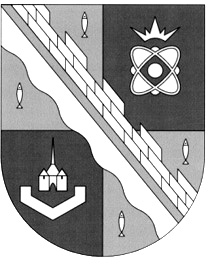 администрация МУНИЦИПАЛЬНОГО ОБРАЗОВАНИЯ                                        СОСНОВОБОРСКИЙ ГОРОДСКОЙ ОКРУГ  ЛЕНИНГРАДСКОЙ ОБЛАСТИРАСПОРЯЖЕНИЕот 05/06/2020 № 179-рОб утверждении плана мероприятий по росту доходов, оптимизации расходов и совершенствованию долговой политикиСосновоборского городского округа на 2020 год и на плановый период 2021 и 2022 годовВ целях осуществления мер по увеличению поступлений налоговых и неналоговых доходов в бюджет Сосновоборского городского округа, повышению эффективности использования бюджетных средств, оптимизации расходов и совершенствованию долговой политики Сосновоборского городского округа, а также в соответствии с рекомендуемыми Министерством финансов Российской Федерации и Правительством Ленинградской области мероприятиями:1. Утвердить план мероприятий по росту доходов, оптимизации расходов и совершенствованию долговой политики Сосновоборского городского округа на 2020 год и на плановый период 2021 и 2022 годов (далее – План мероприятий) (Приложение).2. Отраслевым (функциональным) органам администрации, в том числе с правами юридического лица, ответственным за реализацию плана мероприятий, ежегодно не позднее 15 января года, следующего за отчетным годом, представлять в комитет финансов Сосновоборского городского округа отчет о выполнении плана мероприятий.  3. Комитету финансов Сосновоборского городского не позднее 30-го января года, следующего за отчетным годом, проводить мониторинг реализации Плана мероприятий.4. Считать утратившим силу распоряжение администрации Сосновоборского городского округа от 11.05.2018 № 242-р «Об утверждении плана мероприятий по повышению наполняемости бюджета, оптимизации расходов и совершенствованию долговой политики Сосновоборского городского округа на 2018 год и на плановый период 2019 и 2020 годов».5.  Настоящее распоряжение вступает в силу со дня подписания и распространяется на правоотношения, возникшие с 01.01.2020.6. Контроль за исполнением настоящего распоряжения возложить на председателя комитета финансов Козловскую О.Г.Глава Сосновоборского городского округа   	                                          М.В.Воронков	                                         Исп. Блеклова Е.Е.2-21-76 СОГЛАСОВАНО: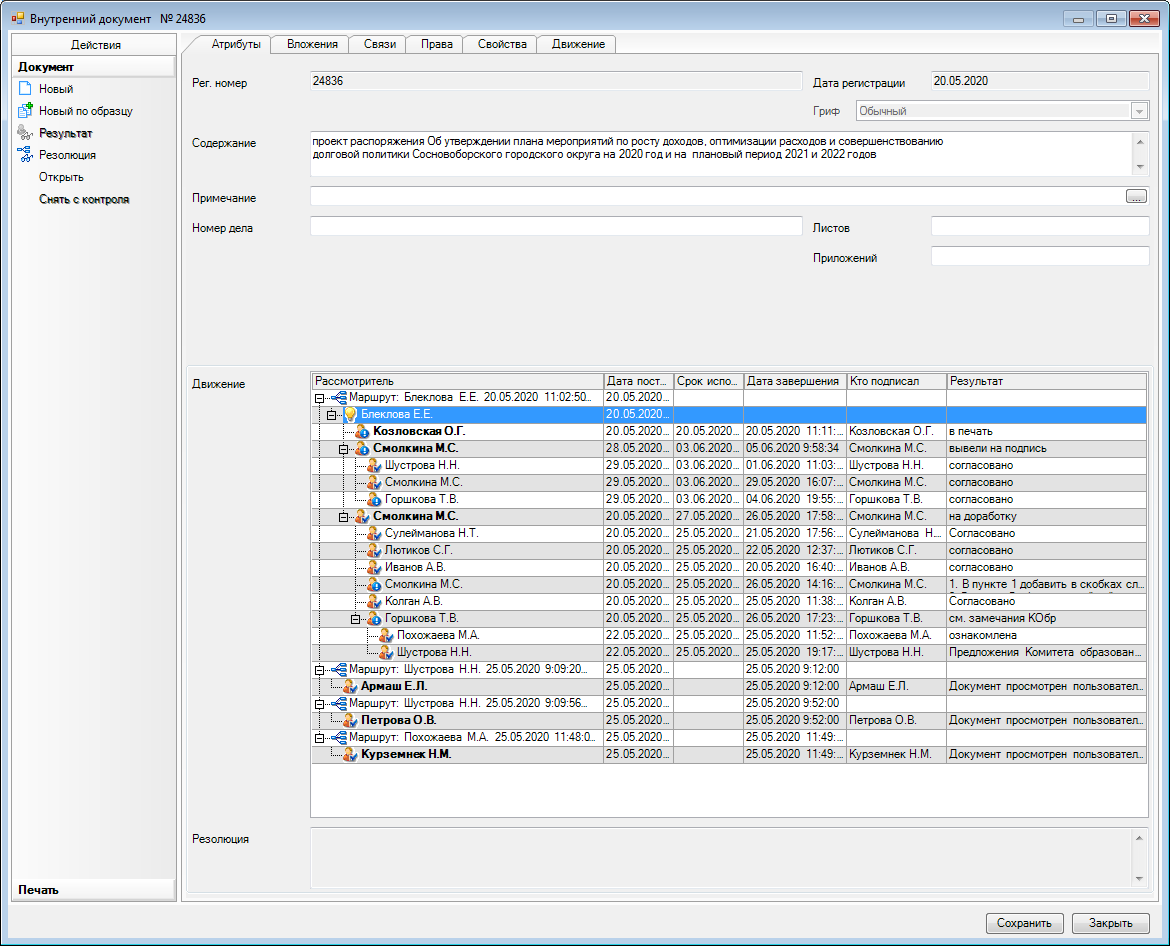 Рассылка:                                                                             Общий отдел, КУЖКХ, КФ, КО, КСЗН,                                                                             КАГиЗ, отдел культуры, КУМИ, ЦБ, жил.отдел,пресс-центр, совет депутатов, контрольно-счетная палатаУТВЕРЖДЕНраспоряжением администрации                                                                                       Сосновоборского городского округа                                                                                          от 05/06/2020 № 179-р(Приложение)План мероприятий по повышению наполняемости бюджета, оптимизации расходов и совершенствованию долговой политики Сосновоборского городского округа на 2020 год и на плановый период 2021 и 2022годовN п/пНаименование мероприятияСрок реализацииОтветственный исполнительОжидаемый финансовый эффект, тыс.руб.Ожидаемый финансовый эффект, тыс.руб.Ожидаемый финансовый эффект, тыс.руб.N п/пНаименование мероприятияСрок реализацииОтветственный исполнитель2020 год2021 год2022 год12345671Увеличение поступлений налоговых и неналоговых доходов в бюджет Сосновоборского городского округа Увеличение поступлений налоговых и неналоговых доходов в бюджет Сосновоборского городского округа Увеличение поступлений налоговых и неналоговых доходов в бюджет Сосновоборского городского округа Увеличение поступлений налоговых и неналоговых доходов в бюджет Сосновоборского городского округа Увеличение поступлений налоговых и неналоговых доходов в бюджет Сосновоборского городского округа Увеличение поступлений налоговых и неналоговых доходов в бюджет Сосновоборского городского округа 1.1Организация работы с налогоплательщиками по вопросам погашения задолженности по налогам и сборам в бюджет Сосновоборского городского округа в рамках заседаний комиссии по ведению работы с организациями по вопросам погашения задолженности по  налоговым и неналоговым платежам, образованной на основании постановления администрации Сосновоборского городского округа от 19.04.2011 № 674 «Об образовании комиссии по ведению работы с организациями по вопросам погашения задолженности по налоговым и неналоговым платежам»В течение года Комитет финансов 1706217744184541.2Проведение мониторинга результативности деятельности комиссии, образованной на основании постановления администрации Сосновоборского городского округа от 19.04.2011 № 674 «Об образовании комиссии по ведению работы с организациями по вопросам погашения задолженности по налоговым и неналоговым платежам»ЕжеквартальноКомитет финансов1.3Проведение анализа динамики недоимки по платежам в местный бюджет по состоянию на отчетную датуежемесячно до 20-го числа месяца, следующего за отчетнымКомитет финансов 1.4Проведение оценки выпадающих доходов бюджета Сосновоборского городского округа в результате предоставления налоговых льгот в соответствии с решениями совета депутатов Сосновоборского городского округаоктябрь Комитет финансов  (по информации ИФНС России по г.Сосновый Бор)1.5Проведение оценки эффективности предоставления юридическим лицам муниципальных преференций (налоговых льгот, субсидий) и финансового результата для бюджета Сосновоборского городского округасентябрь Отдел экономического развития1.6Проведение мониторинга перечислений в бюджет Сосновоборского городского округа налога на доходы физических лиц и земельного налога крупнейшими налогоплательщиками Сосновоборского городского округа Ежеквартально до 20-го числа месяца, следующего за отчетнымКомитет финансов (по информации ИФНС России по г.Сосновый Бор)1.7Обеспечение при принятии решения о реализации имущества, закрепленного на праве хозяйственного ведения за муниципальными унитарными предприятиями Сосновоборского городского округа, либо переданного в оперативное управление бюджетным и автономным учреждениям Сосновоборского городского округа, проведения комплекса мероприятий по переводу указанного имущества в казну Сосновоборского городского округа и перечислению доходов от его реализации в бюджет Сосновоборского городского округаВ течение годаКУМИ 1.8Инвентаризация свободных земельных участков и помещений для дальнейшей реализацииВ течение годаКУМИ 1.9Проведение анализа возможности перевода плательщиков ЕНВД на УСН и патентную систему налогообложения при отмене ЕНВД с 2021г.до 01.10.2020ИФНС России по г. Сосновый Бор, отдел экономического развития, Комитет финансов Проведение претензионно-исковой работы, взаимодействие со службой судебных приставов в части взыскания задолженностиежемесячноКУМИ, Администрация2Повышение эффективности использования бюджетных средств, оптимизация расходов бюджета Сосновоборского городского округаПовышение эффективности использования бюджетных средств, оптимизация расходов бюджета Сосновоборского городского округаПовышение эффективности использования бюджетных средств, оптимизация расходов бюджета Сосновоборского городского округаПовышение эффективности использования бюджетных средств, оптимизация расходов бюджета Сосновоборского городского округаПовышение эффективности использования бюджетных средств, оптимизация расходов бюджета Сосновоборского городского округаПовышение эффективности использования бюджетных средств, оптимизация расходов бюджета Сосновоборского городского округа2.1Представление предложений по исключению неэффективных расходов из муниципальных программ Сосновоборского городского округадо 1 августа Отдел экономического развития 2.2Мониторинг соблюдения установленного норматива расходов  на обеспечение деятельности органов местного самоуправления Сосновоборского городского округаежеквартальноКомитет финансов, ГРБС2.3Внесение изменений в "дорожные карты" в отраслях социальной сферы в части корректировки целевого показателя уровня заработной платы отдельных категорий работников, определенных указами Президента Российской Федерации от 7 мая 2012 года № 597, от 1 июня 2012 года № 761до 1 сентября Комитет образования,отдел по развитию культуры и туризма,отдел по физической культуре и спорту 2.4Представление предложений в Комитет финансов о направлении средств, сэкономленных по результатам размещения муниципального заказа для муниципальных нужд, на уменьшение дефицита бюджета Сосновоборского городского округадо 31 мая, 31 августа ГРБС, отраслевые (функциональные) органы администрации, в том числе с правами юридического лица2.5Обеспечение своевременного проведения закупочных процедурВ сроки, утвержденные распоряжением администрации 59-р от 26.02.2020Отдел муниципального  заказа, ГРБС, отраслевые (функциональные) органы администрации, в том числе с правами юридического лица2.6Утверждение формализованных методик распределения субсидий муниципальным бюджетным и автономным учреждениям Сосновоборского городского округа на цели, не связанные с финансовым обеспечением выполнения муниципального задания на оказание муниципальных услуг (выполнение работ) и с осуществлением бюджетных инвестиций в объекты муниципальной собственности на очередной финансовый год и плановый периоддо 1 августа Комитет образования,отдел по физической культуре и спорту,  отдел по развитию культуры и туризма,отдел по молодежной политике,отдел внешнего благоустройства и дорожного хозяйства, отдел по связям с общественностью, отдел социальных программ2.7Соблюдение сроков использования субсидий, предоставленных из областного бюджета на 2020-2022 год, и обеспечение полного освоения указанных средствв сроки, установленные соглашениями о субсидиях ГРБС, осуществляющие расходование субсидий из областного бюджета2.8Осуществление контроля за исполнением муниципальными учреждениями муниципального задания. Определение суммы субсидии, подлежащей возврату в местный бюджет в случае невыполнения муниципального заданияВ сроки, утвержденные постановлением администрации Сосновоборского городского округа №3253 от 23.12.2015 (с учетом изменений и дополнений)  Комитет образования,отдел по физической культуре и спорту,  отдел по развитию культуры и туризма,отдел по молодежной политике,отдел внешнего благоустройства и дорожного хозяйства, отдел по связям с общественностью, отдел социальных программ 2.9Проведение межведомственной комиссии по оценке эффективности деятельности муниципальных бюджетных и автономных учреждений в соответствии с постановлением администрации Сосновоборского городского округа от 14.09.2016 №2167 (с учетом изменений)один раз в год (либо по мере необходимости)Комитет образования,отдел по физической культуре и спорту,  отдел по развитию культуры и туризма,отдел по молодежной политике,отдел внешнего благоустройства и дорожного хозяйства, отдел по связям с общественностью2.10Сокращение неэффективных расходов на содержание имущества муниципальных учреждений  до 1 июняГРБС, отраслевые (функциональные) органы администрации, в том числе с правами юридического лица2.11Своевременное внесение изменений в муниципальные программыпо мере необходимостиГРБС, отраслевые (функциональные) органы администрации, в том числе с правами юридического лица3Оптимизация муниципального долга Оптимизация муниципального долга Оптимизация муниципального долга 3.1Обеспечение дефицита бюджета Сосновоборского городского округа на уровне не более 5 процентов от суммы доходов бюджета Сосновоборского городского округа без учета утвержденного объема безвозмездных поступлений (значение показателя может быть превышено на сумму изменения остатков средств бюджета Сосновоборского городского округа)В течение годаКомитет финансов 3.2Обеспечение доли общего объема долговых обязательств Сосновоборского городского округа к 1 января соответствующего года не более 5 процентов от суммы доходов бюджета Сосновоборского городского округа без учета утвержденного объема безвозмездных поступленийВ течение годаКомитет финансов 3.3Обеспечение доли общего объема долговых обязательств Сосновоборского городского округа по кредитам, полученным от кредитных организаций к 1 января соответствующего года, не более 1 процента от суммы доходов бюджета Сосновоборского городского округа без учета утвержденного объема безвозмездных поступленийВ течение годаКомитет финансов 3.4Осуществление финансирования дефицита бюджета Сосновоборского городского округа за счет остатков средств бюджета Сосновоборского городского округа на начало года и оптимизации расходов бюджета без привлечения заимствованийВ течение годаКомитет финансов 